1st December World AIDS DayObserved byHooghly Mohsin CollegeIn association withHealth& Hygiene Sub CommitteeHooghly Mohsin College (in association with Health& Hygiene Sub Committee) has observed World AIDS Day on 1st December 2021. On this occasion an offline Seminar on AIDS prevention  and control has been organized for awareness of students. Various posters on AIDS prevention has alsobeen put up at different places within college campus for awareness of students. 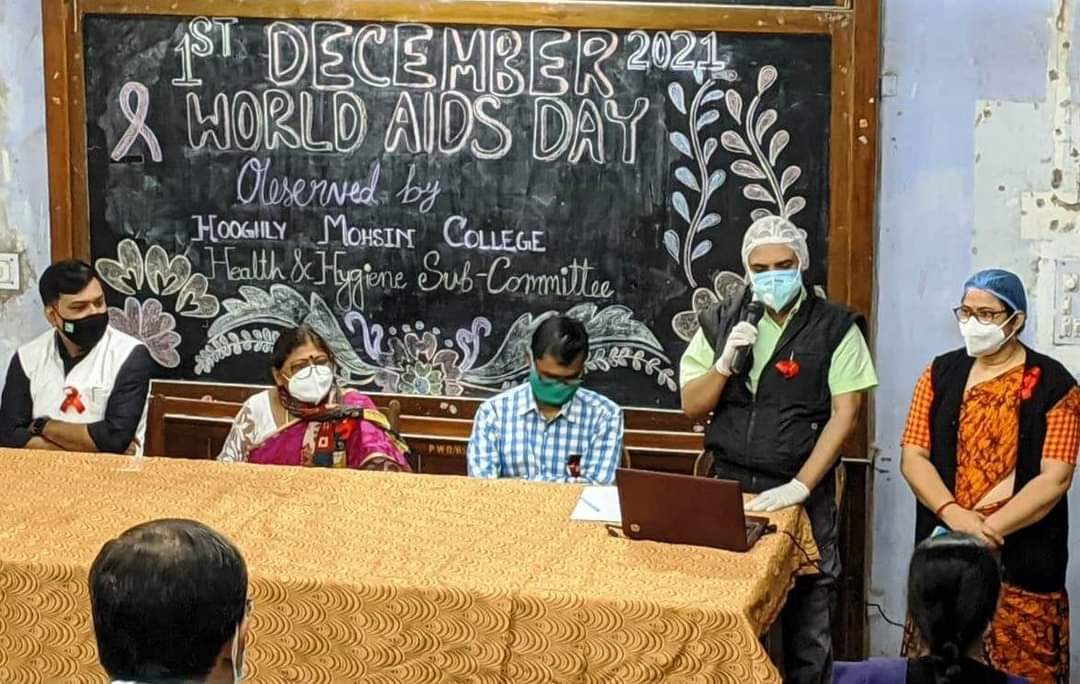 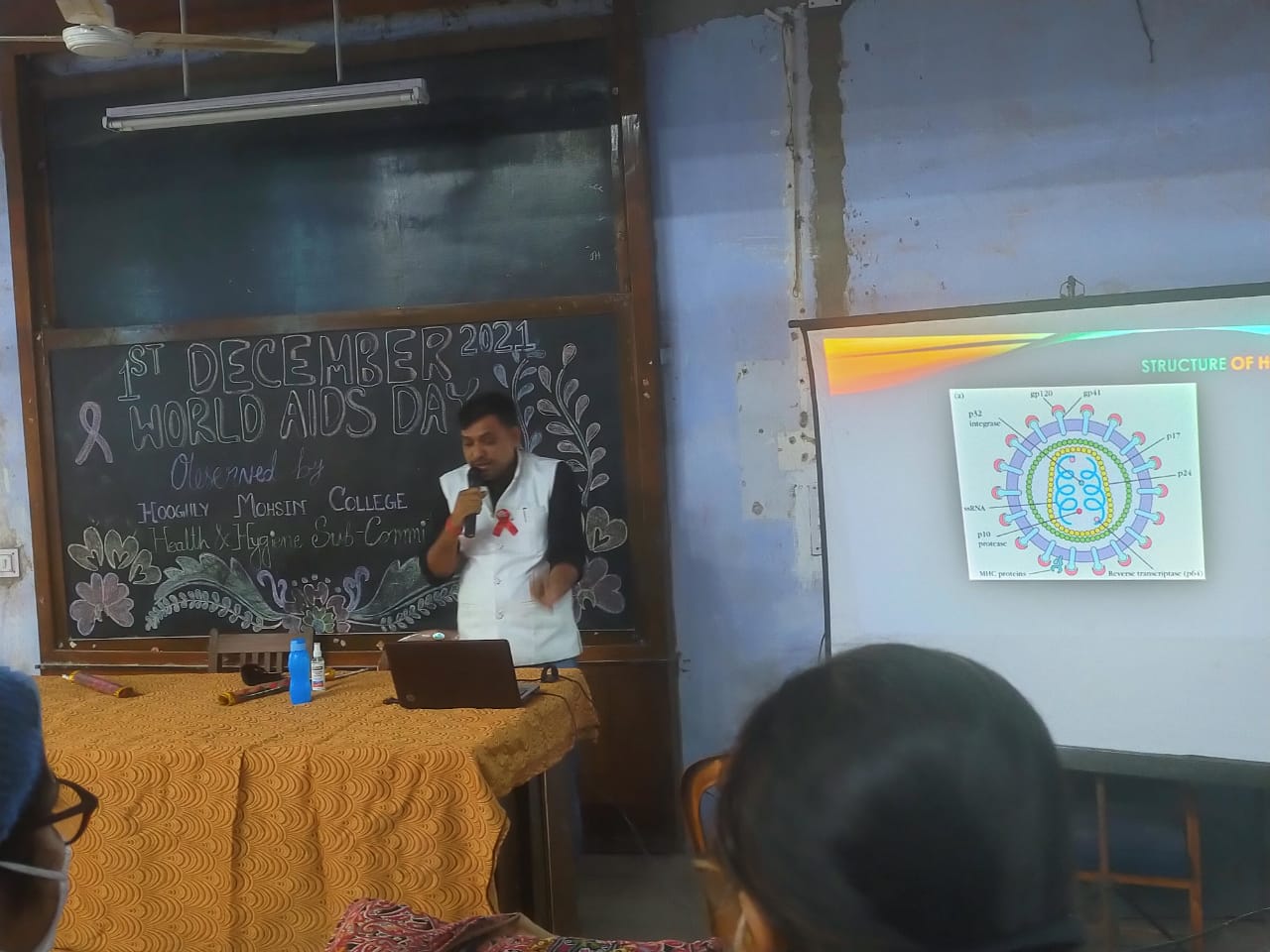 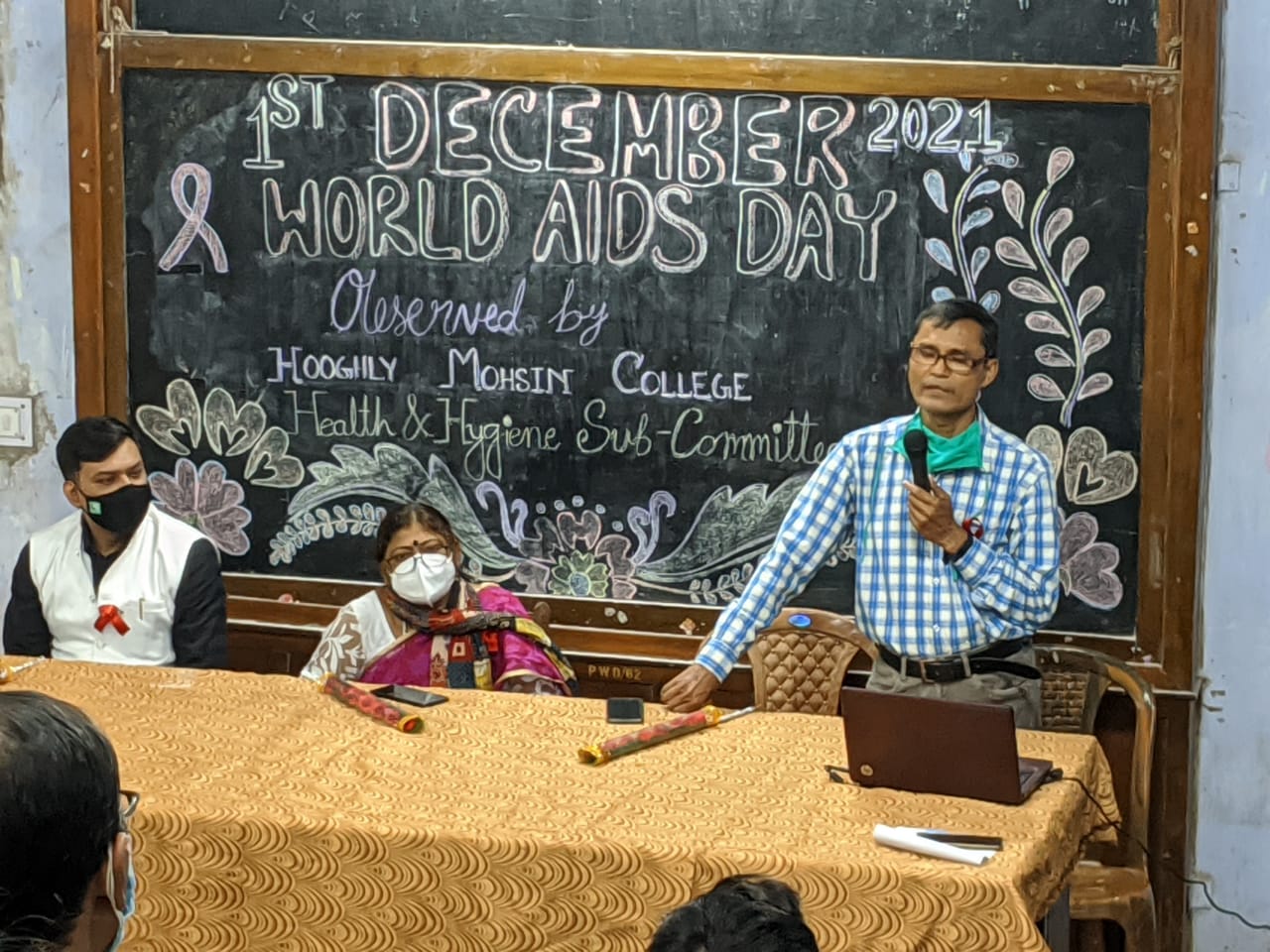 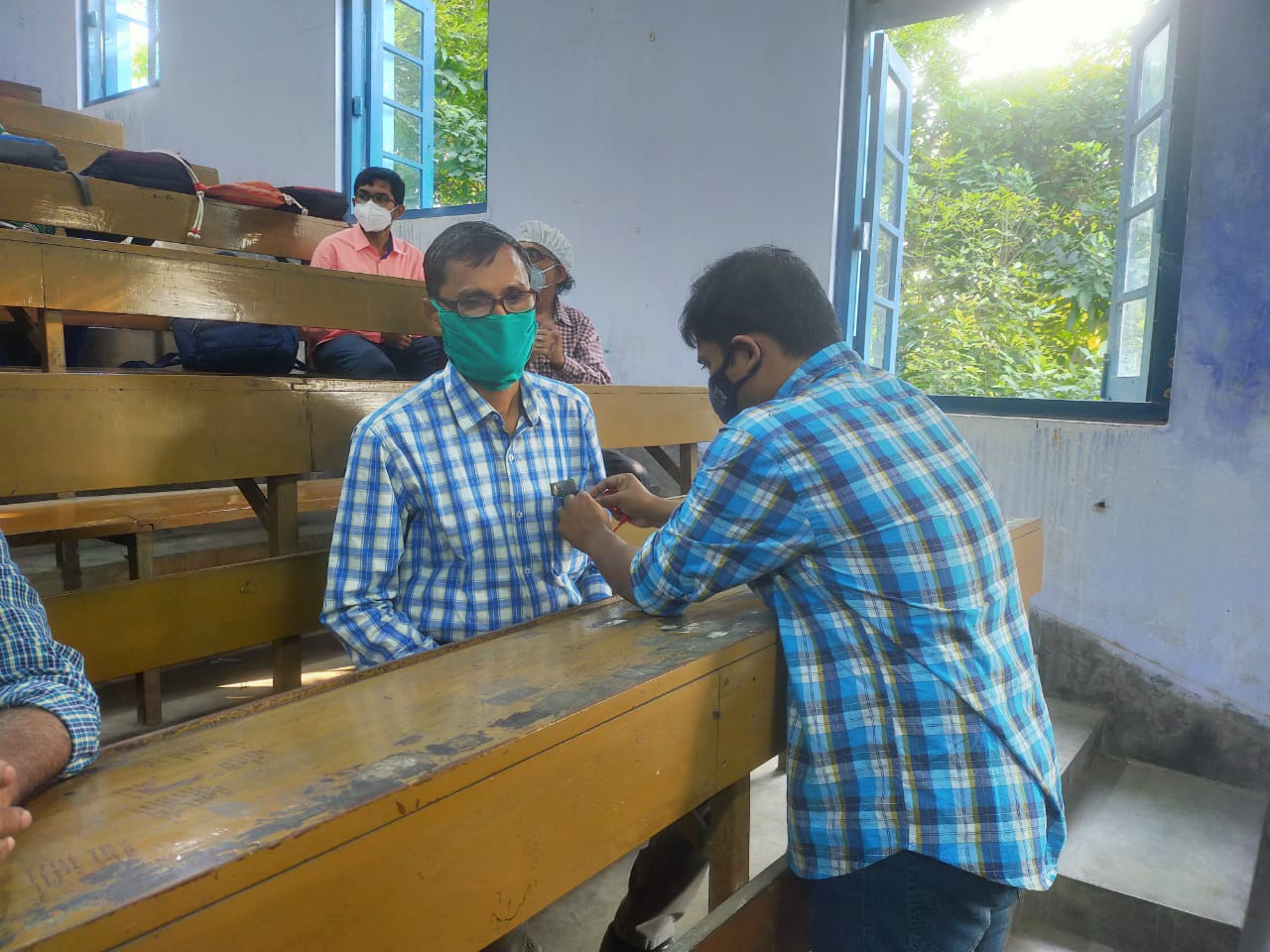 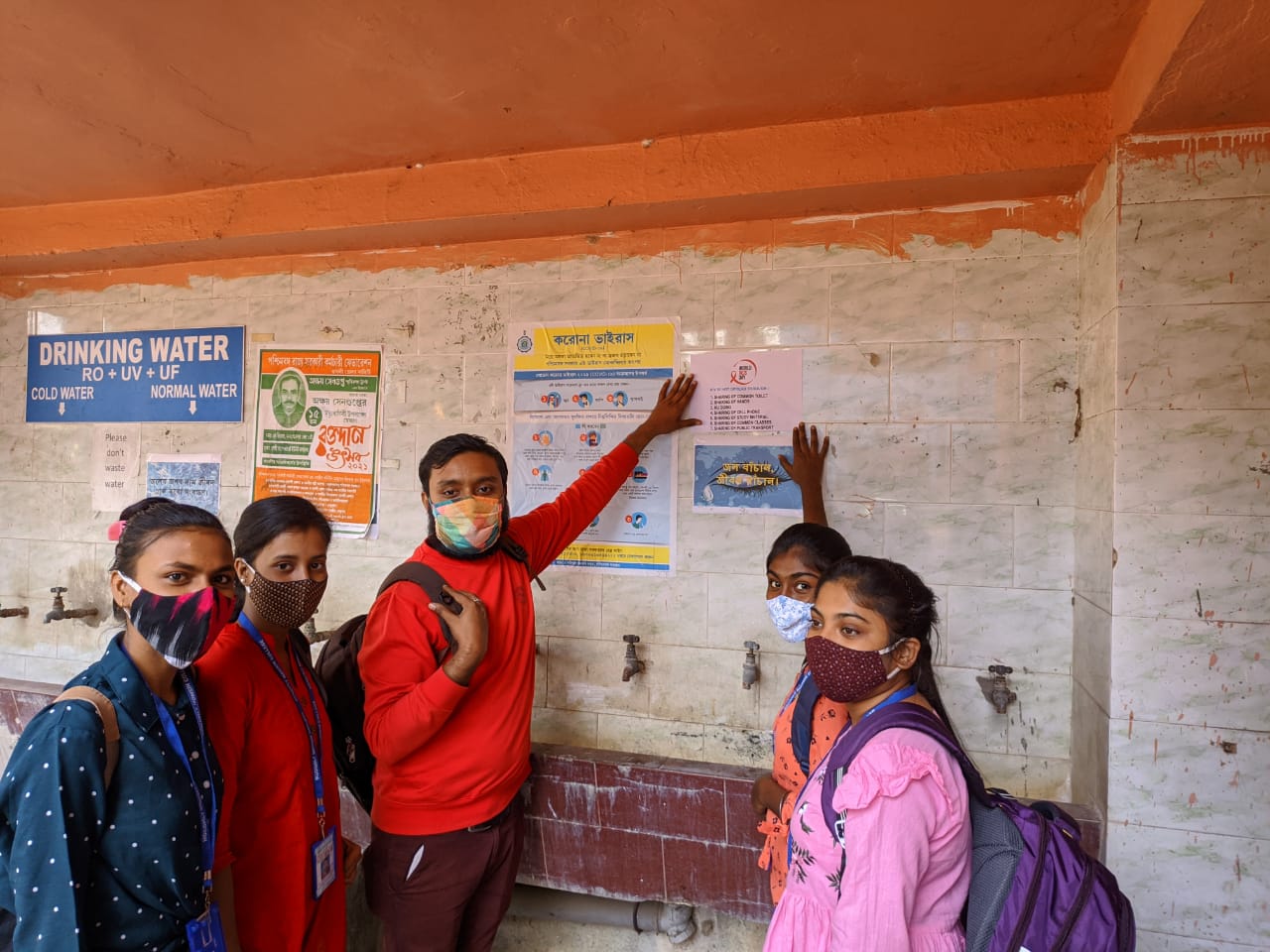 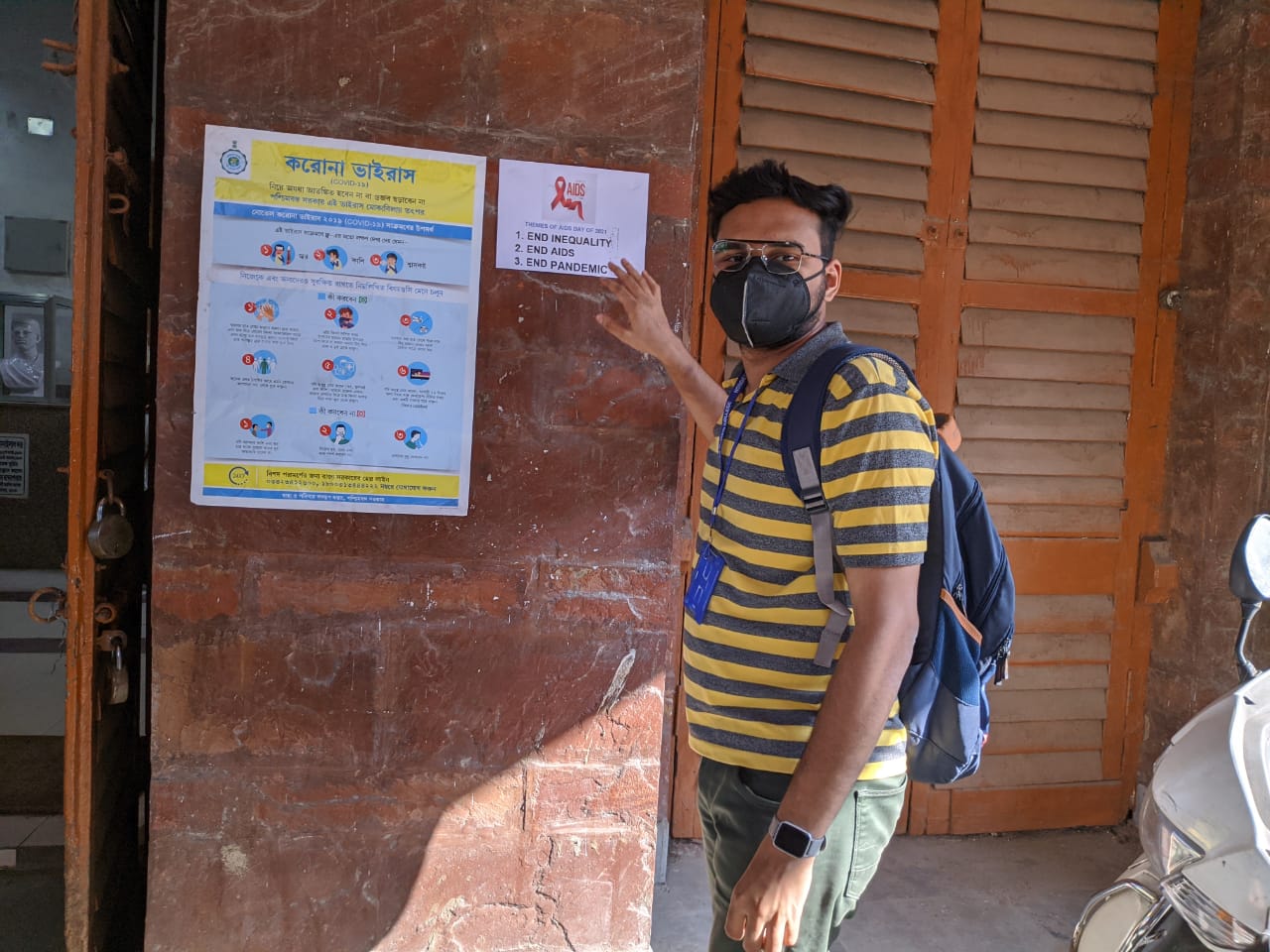 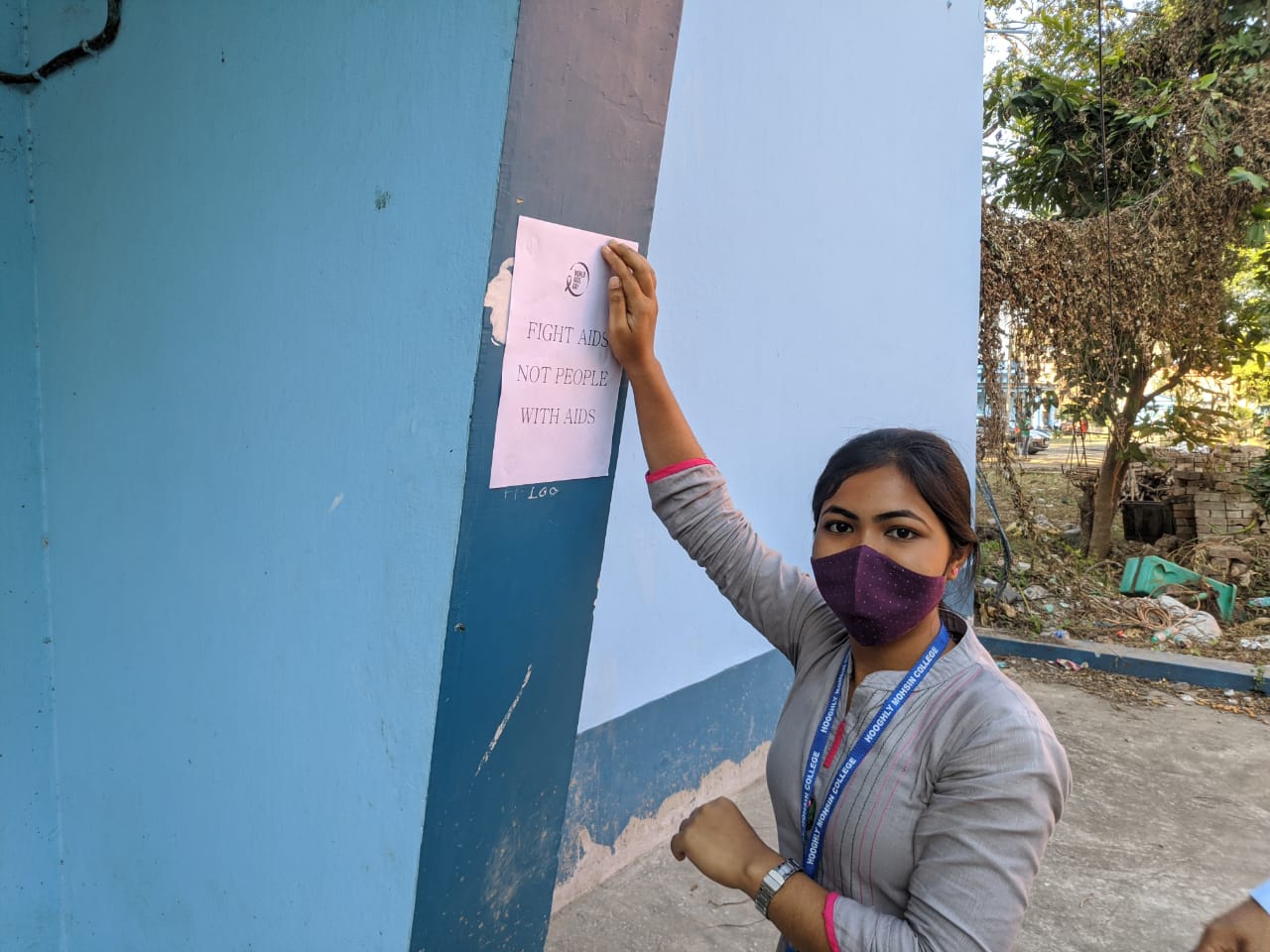 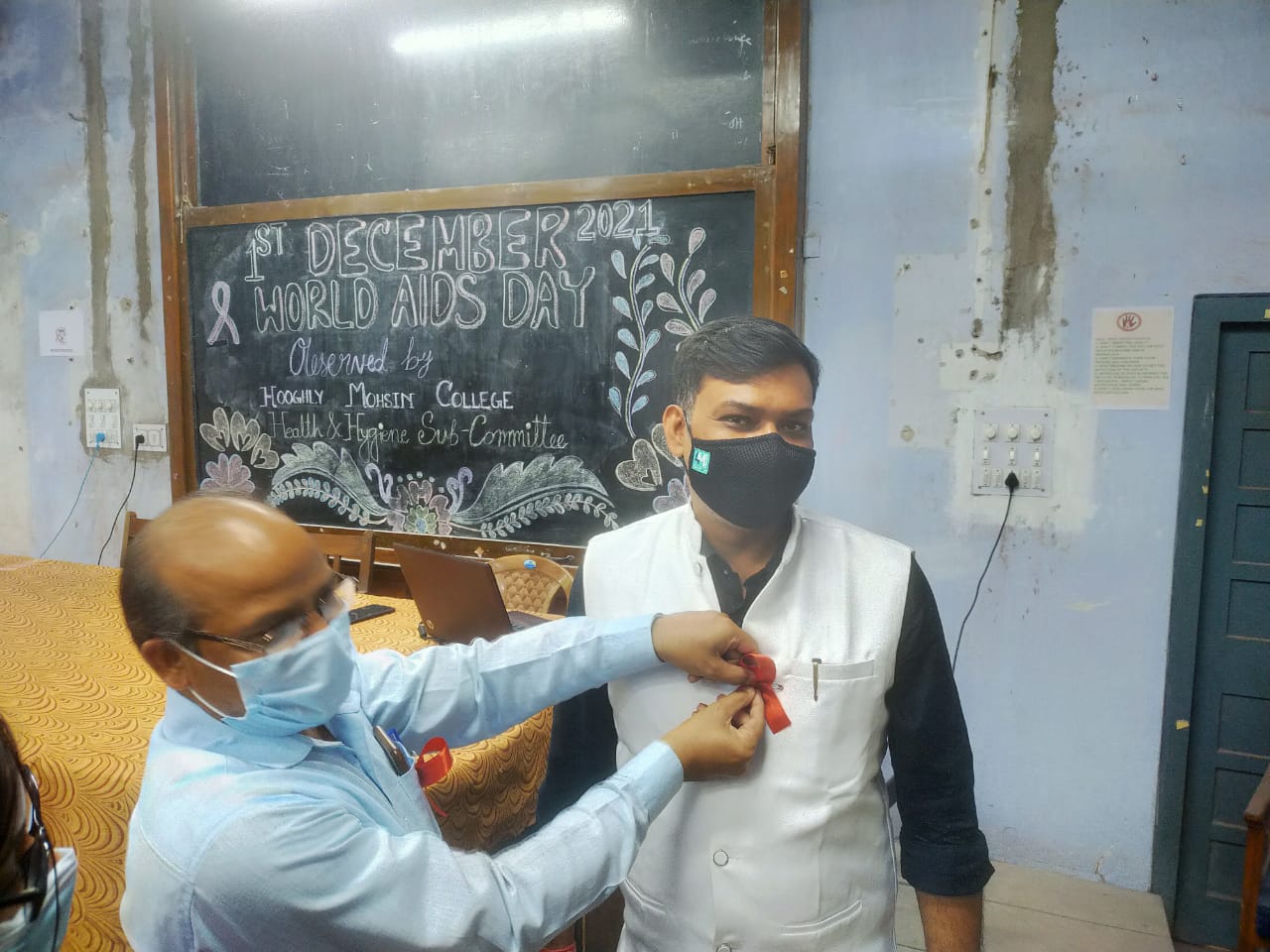 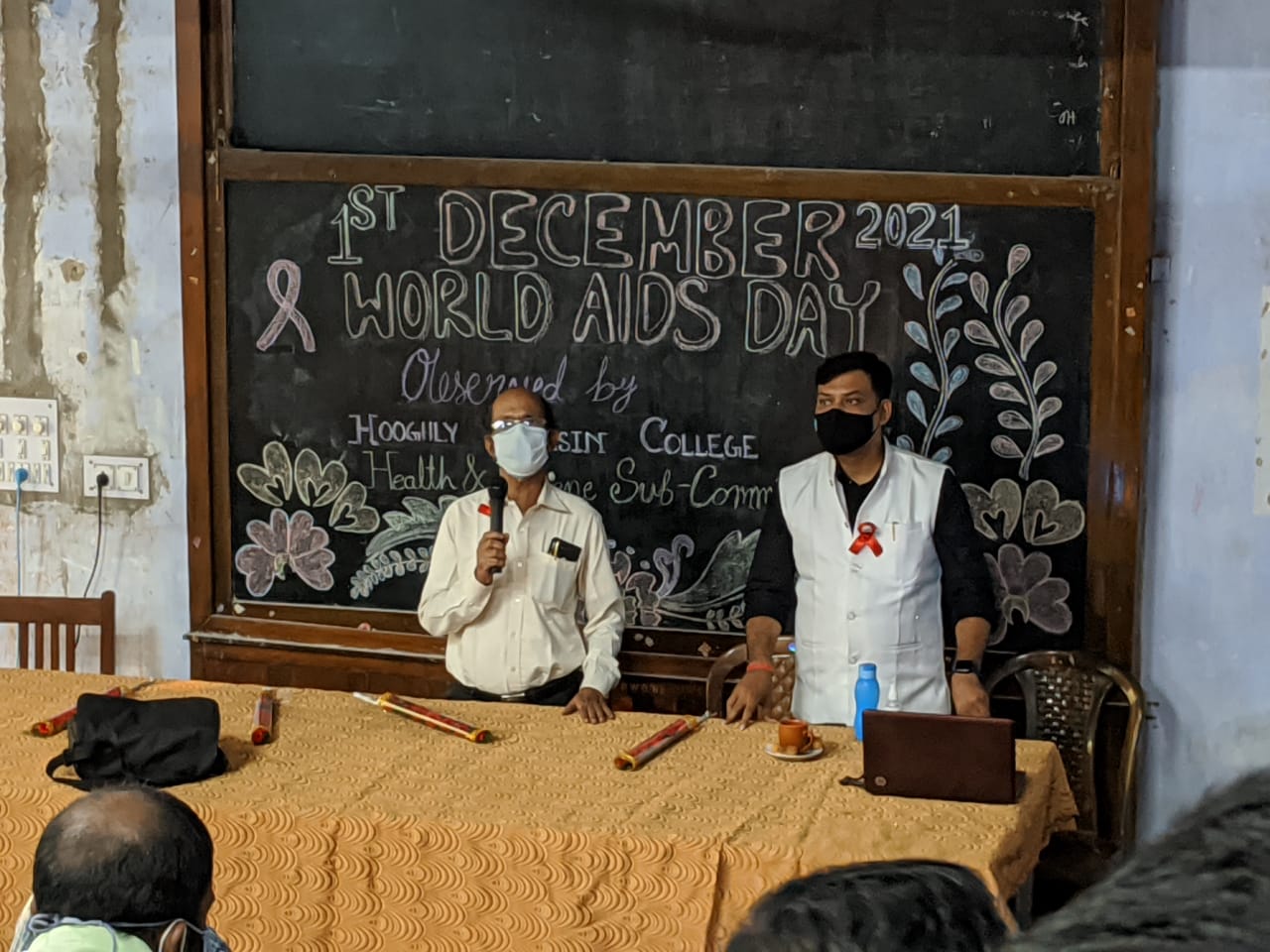 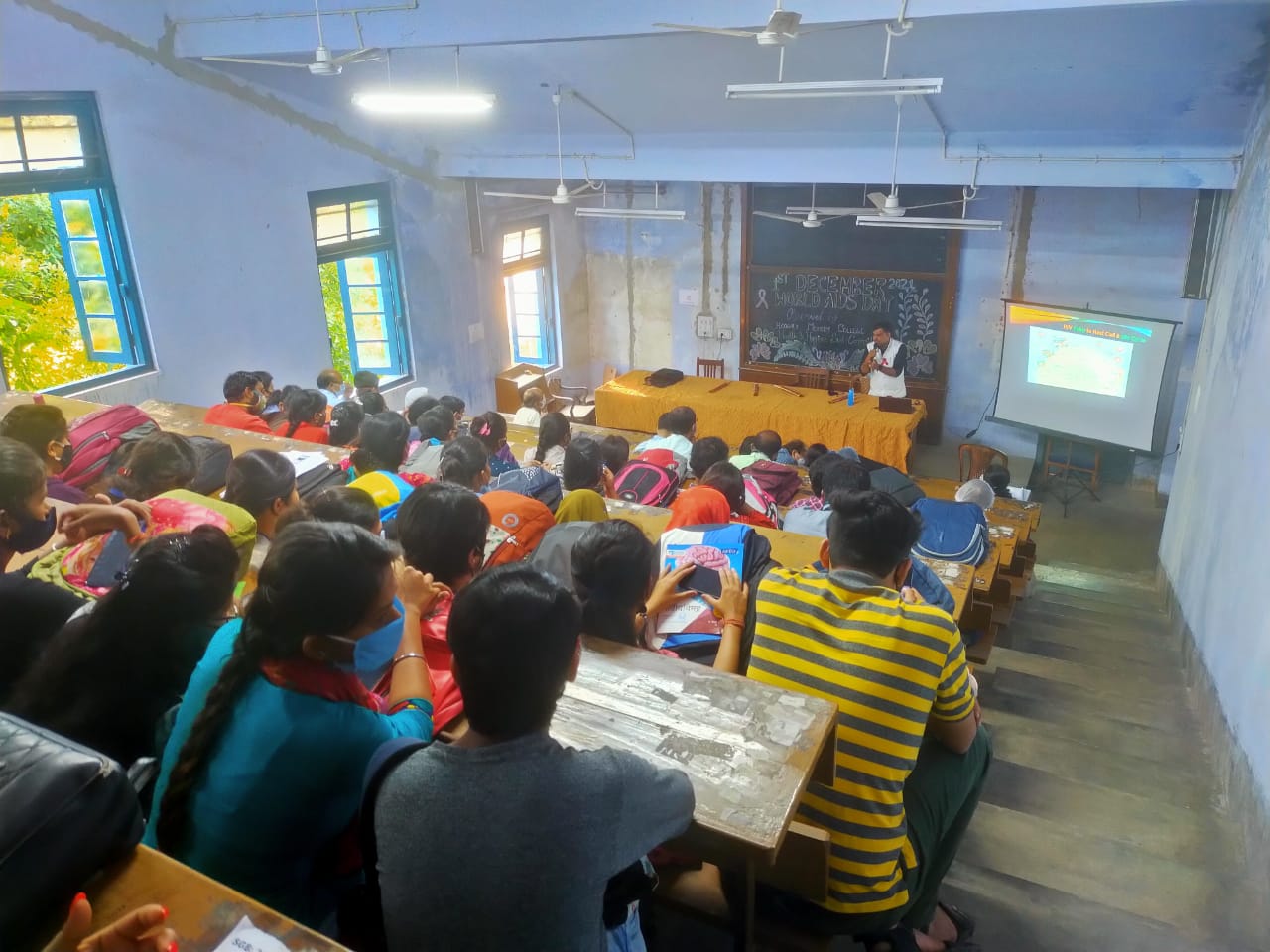 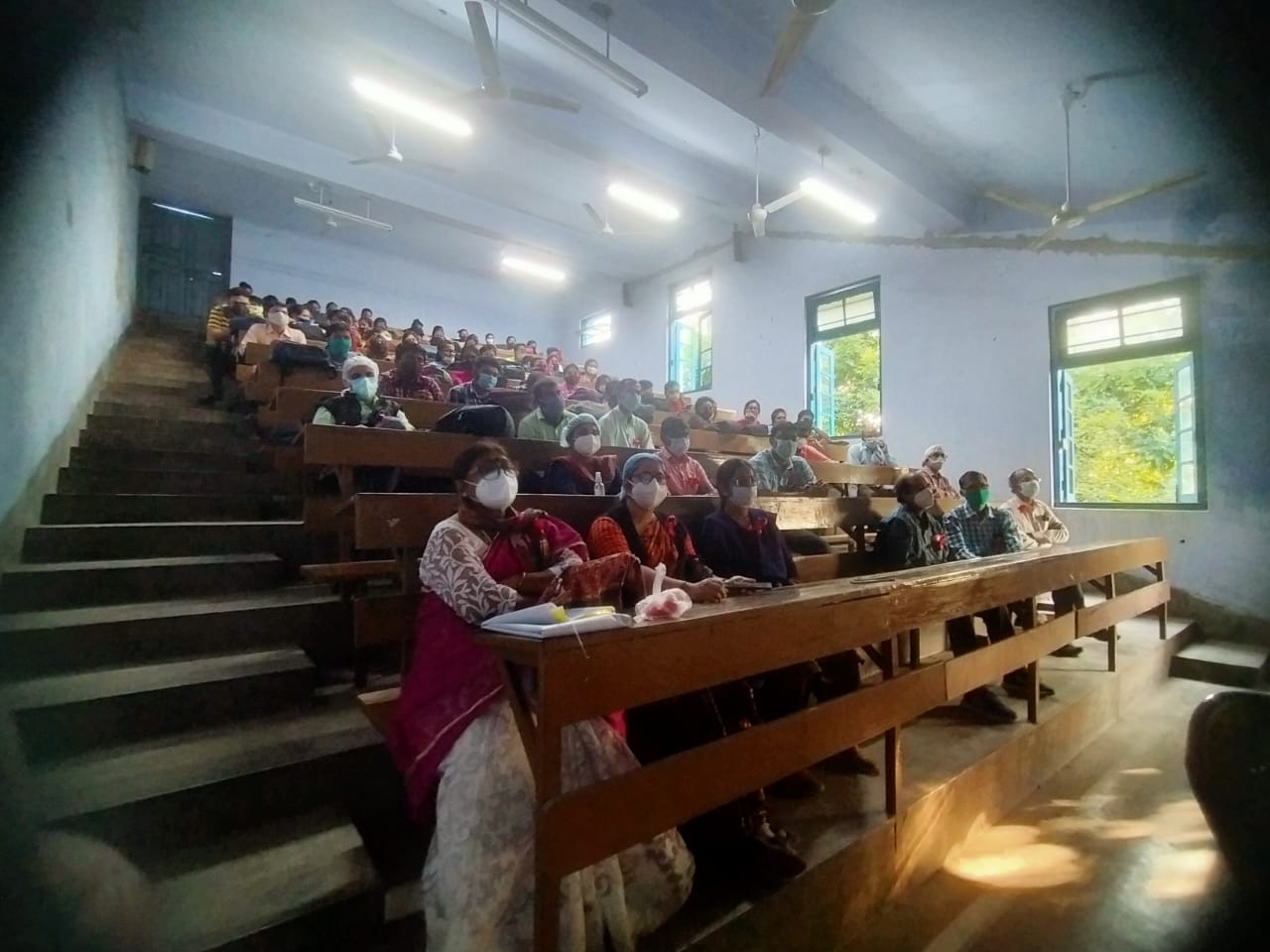 